ANEXO II.- DECLARACIÓN JURADADECLARO BAJO JURAMENTO:PRIMERO.- No padecer enfermedad o defecto físico que impida el desempeño de las correspondientes funciones.SEGUNDO.- No haber sido separado mediante expediente disciplinario, del servicio al Estado, a las Comunidades Autónomas, o a las Entidades Locales, ni hallarse inhabilitado para el ejercicio de funciones públicas, propias del cuero, escala o categoría objeto de la presente convocatoria mediante sentencia firme o por haber sido despedido disciplinariamente de conformidad con lo previsto en el artículo 56.1 d) del Real Decreto Legislativo 5/2015, de 30 de octubre, por el que se aprueba el Texto Refundido de la Ley del Estatuto Básico del Empleado Público.TERCERO.- No estar incurso en causa de incompatibilidad de las establecidas en la Ley 53/1984, de 26 de diciembre de Incompatibilidades del personal al Servicio de las Administraciones Públicas.En Motilla del Palancar, a ___ de _________ de 2021Fdo. ___________________SR. ALCALDE-PRESIDENTE DEL EXCMO. AYUNTAMIENTO DE MOTILLA DEL PALANCAR (CUENCA)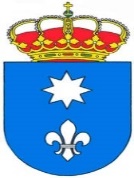 NOMBRE Y APELLIDOSDNIDOMICILIO A EFECTOS DE NOTIFICACIONESTELEFONO MOVILPROVINCIAMUNICIPIOCODIGO POSTALEmail:Email:Email: